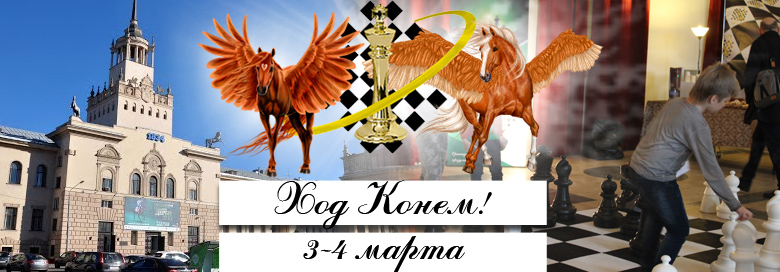 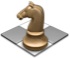     СИСТЕМА ПРОВЕДЕНИЯ	Турнир проводится по швейцарской системе с компьютерной жеребьевкой Swiss Manager для всех категорий. Во всех квалификационных категориях игра проходит по следующей схеме:Допуск участников 2000 г.р. и моложе. Все категории будут высланы на обсчет рейтингов ШФМ, ОРР, РШТ, РШФ. Категория F – на рейтинг FIDE.Участники будут разделены по рейтингу РШТ. Категорий А-C: играют 5 туров, контроль времени 30 мин каждому игроку с добавлением 30 сек на ход. Регистрация 3 марта с 15:00 до 15:40. Категории D-E играют 6 туров, контроль времени 20 мин каждому игроку.  F: 6 туров 15+5. Регистрация пройдет 4 марта с 11:00 до 11:40. Опоздавшие участники к 1-му туру не допускаются.Участники турниров В и С обязаны записывать партию (кроме детей 2011 г.р. и моложе).Турнирные взнос «Классика» – 1600 рублей,   | Играют два дняТурнирные взнос «РАПИД» – 1300 рублей      | Играют один день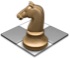       ПРЕДВАРИТЕЛЬНАЯ РЕГИСТРАЦИЯУчастники должны сообщить данные о себе заранее. Для этого необходимо заполнить заявку на сайте ПШС:         www.vphs.ru , или отослать  свои данные на        moiseevanv@mail.ru, или записаться по телефону 8(926)169-87-96. 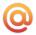 На сайте ПШС будут вывешены окончательные списки игроков. По исчерпанию мест регистрация будет закрыта.Игроки, не подавшие заявки (отсутствующие в списках), к участию не допускаются.  4.   ОПРЕДЕЛЕНИЕ ПОБЕДИТЕЛЕЙ И ПРИЗЫМеста победителей и призеров определяются по наибольшей сумме набранных очков. В случае равенства очков применяются дополнительные показатели в последовательности: бухгольц,  усеч. бухгольц,  число побед. Победители будут награждаться ценными призами, кубками,медалями и дипломами в  адресных папках. Предусматривается дополнительный зачет для девочек. Все игроки турнира получат памятные подарки и сертификаты участников.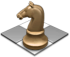       МЕСТО ПРОВЕДЕНИЯАдрес:, Беговая или Белорусская, Москва,  ул. Беговая, 22 Центральный Московский ипподром 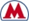 .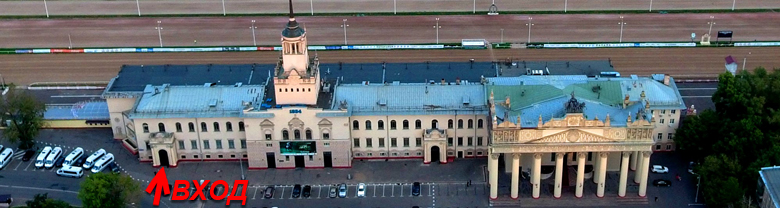 КЛАССИКАДопуск3 марта4 мартаРегламент «Классика»Регламент «Классика»Турнир А0-10002 тура с 16:003 тура с 12:00Даты:3-4 мартаТурнир B1000-12002 тура с 16:003 тура с 12:00Регистрация:3 марта до 15:40Турнир С1200-16002 тура с 16:003 тура с 12:00Регламент:5 туров по 30мин+30с.RAPIDДопуск3 марта4 мартаРегламент «Рапид»Регламент «Рапид»Турнир D0-1000(нет игр)6 туров по 20 минДаты:4 мартаТурнир E1000-1300(нет игр)6 туров по 20 минРегистрация:4 марта до 11:40Турнир F1300-1600(нет игр)6 туров по 15’+5’’